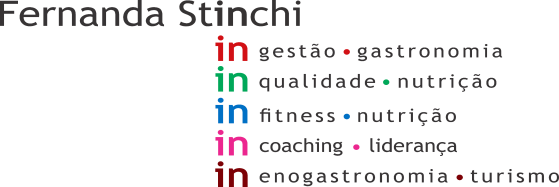 Data:  08/01/21	Início: 09:30Cliente: Madrid 2Término:  12:00Consultor: Diango	Setor- Estoque secoNÃO CONFORMIDADE: Presença de produto próximo ao teto AÇÃO CORRETIVA: Armazenar de forma adequada.Setor – Estoque bebidasNÃO CONFORMIDADE: Produtos encostados na parede (água mineral) (RECORRENTE)AÇÃO CORRETIVA: Organizar o estoque conforme indicação da portaria 2619/11. (Produtos devem ser afastados 10cm da parede.)Setor – Estoque Produtos de limpezaNÃO CONFORMIDADE: Presença de produto de limpeza diretamente sobre o piso (RECORRENTE)AÇÃO CORRETIVA: Providenciar estrados.Setor – Estoque descartáveis (Almoxarifado)EM CONFORMIDADESetor – Produtos para troca/quebraEM CONFORMIDADESetor – Corredor armários colaboradoresNÃO CONFORMIDADE: Bebedouro sem identificação de troca de filtro e validade (RECORRENTE)AÇÃO CORRETIVA: Identificar corretamenteSetor – Vestiário feminino  EM CONFORMIDADESetor – Vestiário masculinoNÃO CONFORMIDADE: Planilha de controle de higienização não preenchidaAÇÃO CORRETIVA: Preencher corretamente e orientar os colaboradores envolvidos Setor- RefeitórioEM CONFORMIDADESetor – Cozinha FuncionáriosNÃO CONFORMIDADE: Presença de produtos na geladeira vencido em 06/01/21 (queijo cremoso cotagge )AÇÃO CORRETIVA: Descartar Setor – Corredor câmaras friasEM CONFORMIDADESetor – Frios manipulaçãoNÃO CONFORMIDADE: Planilha de limpeza não preenchida. AÇÃO CORRETIVA: Preencher corretamente e orientar todos os colaboradores envolvidos no processo.Setor – Frios Atendimento EM CONFORMIDADESetor- frios /AtendimentoNÃO CONFORMIDADE: Borracha da geladeira com sujidades (limo e bolor). (RECORRENTE)AÇÃO CORRETIVA: Limpar.Setor- frios /loja (ilhas e expositores)NÃO CONFORMIDADE: Azeitonas sem a tabela nutricional nas etiquetas.AÇÃO CORRETIVA: Atualizar no sistema. Incluir tabela nutricional.NÃO CONFORMIDADE: Presença de produto manipulado sem identificação (Queijo parmesão ralado)AÇÃO CORRETIVA: Identificar corretamente. NÃO CONFORMIDADE: Presença de produto embolorado, impróprio para consumo(Queijo gorgonzola)AÇÃO CORRETIVA: DescartarNÃO CONFORMIDADE: Equipamento danificado (placa de aço em ilha de congelados )AÇÃO CORRETIVA: Providenciar manutenção Setor- Câmara congelados /frios / açougue/ padariaNÃO CONFORMIDADE: Presença de excesso de gelo no chão AÇÃO CORRETIVA: Providenciar desgeloSetor- Açougue câmara fria NÃO CONFORMIDADE: Presença de caixa de madeira AÇÃO CORRETIVA: providenciar retirada da mesma. Setor- Açougue /Limpa botasEM CONFORMIDADESetor- Açougue-  Atendimento/ ManipulaçãoNÃO CONFORMIDADE: Presença de produtos próximo ao teto AÇÃO CORRETIVA: armazenar de forma correta NÃO CONFORMIDADE: Presença de celular em cima de bancadaAÇÃO CORRETIVA: armazenar em local adequado.Setor- Açougue (loja/expositores – refrigerados e congelados)NÃO CONFORMIDADE: Carne moída vendia em bandeja, produzida no local.AÇÃO CORRETIVA: Proibido! Retirar da loja.Portaria 2619 de 2011-  9.10. É permitida a comercialização de carne moída, desde que a moagem seja feita, obrigatoriamente, a pedido e na presença do comprador.NÃO CONFORMIDADE: Bandejas com bacalhau desfiado, mantidos fora de refrigeração.AÇÃO CORRETIVA: Manter produtos expostos para a vendaa sob refrigeração, conforme a orientação do fabricante( Polaca do Alasca de 0°C a 4°C, e Gadus morhua de 0°C a 7°C).Setor - FLV – Câmara friaNÃO CONFORMIDADE Sujidades no piso.AÇÃO CORRETIVA: Limpar.Setor - FLV /Manipulação, embalagensNÃO CONFORMIDADE: Setor de manipulação não climatizado.AÇÃO CORRETIVA: O local deve ser climatizado, com temperatura entre 12°C, e 18°C. NÃO CONFORMIDADE: Lixeira com pedal quebrado.AÇÃO CORRETIVA:  Providenciar manutenção.Setor - FLV /estoqueEM CONFORMIDADESetor - FLV /Loja (expositores)EM CONFORMIDADESetor- Padaria produçãoEM CONFORMIDADESetor- Padaria AtendimentoNÃO CONFORMIDADE: Tortas salgadas, recheadas expostas para venda em temperatura ambiente.AÇÃO CORRETIVA: Manter alimentos prontos para consumo, refrigerados ou aquecidos.Portaria 2619 de 2011 -9.20. Os alimentos perecíveis das cadeias fria e quente devem ser mantidos em equipamentos próprios que permitam a manutenção das temperaturas indicadas para cada uma das categorias de produtos.NÃO CONFORMIDADE: Presença de limo em borracha de vedação.AÇÃO CORRETIVA: Limpar Setor- Padaria loja (expositores)NÃO CONFORMIDADE: Tortas salgadas recheadas e bolos com cobertura de coco expostas para venda em temperatura ambiente.AÇÃO CORRETIVA: Manter alimentos prontos para consumo, refrigerados ou aquecidos.Setor – Mercearia EM CONFORMIDADESetor – Expositor de bebidas refrigeradoEM CONFORMIDADESetor – Mercearia  (adega)EM CONFORMIDADESetor – Recebimento EM CONFORMIDADESetor – Descarte de resíduosEM CONFORMIDADESetor – Bomba incêndioEM CONFORMIDADESetor – Banheiros clientesEM CONFORMIDADE